Характеристики:Характеристики кронштейна и приборов освещения: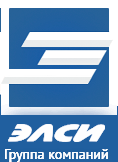 ОпорыТЗ №Дата:Заказчик:Наименование объекта:Ветровой район эксплуатации: Указывается в соответствии с СП 20.13330.2016 (СНиП 2.01.07-85). Нагрузки и воздействияВетровой район эксплуатации: Указывается в соответствии с СП 20.13330.2016 (СНиП 2.01.07-85). Нагрузки и воздействияКлиматический район эксплуатации:(минимальная температура самых холодных суток обеспеченностью 0,98) и/или населенный пункт места установкиУказывается в соответствии с СП.131.13330.2018 (СНиП 23-01-99) Строительная климатологияКлиматический район эксплуатации:(минимальная температура самых холодных суток обеспеченностью 0,98) и/или населенный пункт места установкиУказывается в соответствии с СП.131.13330.2018 (СНиП 23-01-99) Строительная климатологияСейсмичность площадки строительства:Указывается в соответствии с СП 14.13330.2018 (СНиП II-7-81) Строительство в сейсмических районах, указывается при значении сейсмичности 7мь баллов включительно и вышеСейсмичность площадки строительства:Указывается в соответствии с СП 14.13330.2018 (СНиП II-7-81) Строительство в сейсмических районах, указывается при значении сейсмичности 7мь баллов включительно и вышеДополнительно:Дополнительно:Тип опоры: - Н (несиловая) - С (силовая) - С (силовая) - Т (транспортная) - Т (транспортная) - Т (транспортная) - Т (транспортная) - П (складывающаяся с канатом)Тип опоры: - Ф (фланцевая) - Ф (фланцевая) - П (прямостоечная) - П (прямостоечная) - П (прямостоечная) - П (прямостоечная) - П (прямостоечная) - П (прямостоечная)Тип опоры: - Г (граненая коническая) - Г (граненая коническая) - Т (трубная) - Т (трубная) - Т (трубная) - Т (трубная) - К (круглоконическая) - К (круглоконическая)Подвод питающего кабеля: - воздушный (01) - воздушный (01) - подземный (02) - подземный (02) - подземный (02) - подземный (02) - подземный (02) - подземный (02)Высота надземной части опоры, м:Высота надземной части опоры, м:Высота надземной части опоры, м:Высота подземной части опоры или закладной детали фундамента (ЗФ), м:Высота подземной части опоры или закладной детали фундамента (ЗФ), м:Высота подземной части опоры или закладной детали фундамента (ЗФ), м:Количество, шт:Количество, шт:Количество, шт:Покрытие металлоконструкций:Покрытие металлоконструкций:Покрытие металлоконструкций:ЛакокрасочноеЛакокрасочное- лк (RAL ____ )- лк (RAL ____ )- лк (RAL ____ )Покрытие металлоконструкций:Покрытие металлоконструкций:Покрытие металлоконструкций:Цинк горячийЦинк горячий- ц- ц- цПокрытие металлоконструкций:Покрытие металлоконструкций:Покрытие металлоконструкций:КомбинированнаяКомбинированная- ц + лк (RAL _____ )- ц + лк (RAL _____ )- ц + лк (RAL _____ )Дополнительная информация:Дополнительная информация:Дополнительная информация:Серия кронштейна:Высота и вылет кронштейна, м:Производитель/название прибора освещения:Количество приборов освещения, шт:Габариты прибора освещения (ВхШхГ), мм:Вес прибора освещения (1шт), кг:Расположение светильников (вид сверху): - одностороннее - одностороннее - одностороннее - одностороннееРасположение светильников (вид сверху): - двустороннее на 180 градусов - двустороннее на 180 градусов - двустороннее на 180 градусов - двустороннее на 180 градусовРасположение светильников (вид сверху): - двустороннее на 90 градусов - двустороннее на 90 градусов - двустороннее на 90 градусов - двустороннее на 90 градусовРасположение светильников (вид сверху): - разнонаправленно (30, 45, 60, 120 и т.п.) - разнонаправленно (30, 45, 60, 120 и т.п.) - разнонаправленно (30, 45, 60, 120 и т.п.) - разнонаправленно (30, 45, 60, 120 и т.п.)Эскиз опоры:- ДА- НЕТЭскиз закладной детали фундамента (ЗФ):- ДА- НЕТЭскиз кронштейна:- ДА- НЕТДополнительная информация:ТЗ составил (ФИО)ДолжностьДатаПодпись